ЕПИДЕМИОЛОГИЧНА ОБСТАНОВКА ЗА ОБЛАСТ ДОБРИЧ През периода са регистрирани общо 146 случая на остри заразни заболявания, от които 10 са случаите на грип и остри респираторни заболявания (ОРЗ).Общата заболяемост от грип и ОРЗ за областта е 11,96 %ооо на 10000 души.     Регистрирани остри респираторни заболявания (ОРЗ) по възрастови групи през периода: Има 136 регистрирани случая на заболял от COVID-19Регистрирани остри заразни болести (ОЗБ) – 136 случая, от които:въздушно-капкови инфекции:136 случая на COVID-19на територията на област Добрич през отчетния период няма регистрирани хранителни взривовеДИРЕКЦИЯ „НАДЗОР НА ЗАРАЗНИТЕ БОЛЕСТИ”Извършени са епидемиологични проучвания на регистрирани заразни болести - 136 бр.В отдел Медицински изследвания са взети 364 проби-носогърлен секрет за PCR тест за  COVID-19, от тях положителни  - 37 бр.През консултативния кабинет по СПИН /КАБКИС/ няма преминали лица. ДИРЕКЦИЯ „МЕДИЦИНСКИ ДЕЙНОСТИ”Извършена 1 проверка на лечебно заведение за болнична помощ.Издадени заповеди за промяна на състава на ЛКК или промяна часовете за заседания – 1 бр. За периода в РКМЕ са приети и обработени 22 медицински досиета, извършени са 100 справки, изготвени са 82 преписки и 67 протокола за ТП на НОИ, проверени са 65 експертни решения (ЕР).ДИРЕКЦИЯ „ОБЩЕСТВЕНО ЗДРАВЕ”Предварителен здравен контрол: 1 експертен съвет при РЗИ. Разгледана е 1 проектна документация.Взето е участие в 2 държавни приемателни комисии (ДПК) на строежи и в 1 комисия за определяне на терени за загробване на мъртви животни.Извършени са 8 проверки на обекти с обществено предназначение (ООП) в процедура по регистрация, вкл. и по изпълнение на предписания. Регистрирани съгласно Закона за здравето са 4 ООП.  През периода са извършени общо 108 основни проверки по текущия здравен контрол. Реализираните насочени проверки са общо 128: 67 от тях са извършени във връзка с контрола по тютюнопушенето и продажбата на алкохол; 40 -  контрол върху ДДД-мероприятията; 8 - по изпълнение на издадени хигиенни предписания и заповеди, 6 проверки по спазване на седмичните разписания в учебни заведения, 4 - във връзка с контрола на опасни стоки  в търговската мрежа; 3 - в ЗОХ, с проверени 20 лични здравни документации относно спазване изискванията на Наредба № 15/27.06.2006 г. за здравните изисквания към лицата, работещи в тях.Лабораторен контрол:Питейни води: не са пробонабирани.Минерални води:- микробиологичен контрол на минерален местен обществен водоизточник – 1 проба – съответства на нормативните изисквания;  - микробиологичен контрол на минерални водоизточници – 1 проба – съответства на нормативните изисквания. Води за къпане:•	Басейни: физико-химичен и микробиологичен контрол – 1 проба – не съответства по микробиологичен показател «Стафилококов титър».•	Морски води: извършено е пробонабиране в 20 зони за къпане и микробиологични изследвания на 20 бр. проби – няма отклонения от здравните норми.Козметични продукти: не са пробонабирани.Биоциди и дезинфекционни разтвори: не са пробонабирани.Физични фактори на средата: във връзка с постъпили сигнали в 1 обект са проведени 10 броя измервания на шум, при които са констатирани стойности над допустимите норми.По отношение на констатираните отклонения от здравните норми са предприети следните административно-наказателни мерки: - издадено е  1 предписание за провеждане на хигиенни мерки;-  издадена е 1 заповед за унищожаване/пренасочване на стоки със значение за здравето;- съставен е 1 акт за установено административно нарушение, на юридическо лице.Дейности по профилактика на болестите и промоция на здравето (ПБПЗ):Проведени са 10 обучения и 10 лекции на 581 лица в учебни заведения от гр. Добрич, гр. Ген. Тошево, гр. Тервел, гр. Каварна и с. Крушари. Проведени са 6 масови прояви с 715 участника във връзка с отбелязване на Международния ден без тютюнопушене и Световния ден за борба срещу СПИН, осъществени в учебни заведения, с предоставени 320 бр. здравно-образователни материали, 45 бр. образователни пакети и 908 бр. презервативи.Оказана е индивидуална консултативна помощ на 31 лица, на които е проведено изследване за съдържанието на въглероден монооксид и карбоксихемоглобин (СО/ppm) в издишан въздух с апарат Smoker lyzer.  Оказана  9 бр. методична дейност на 57 лица (педагози и медицински специалисти).Изготвен е информационен бюлетин във връзка с отбелязване на Световния ден за борба срещу СПИН – 01.12.2019 г., който е разпространен до местни медийни и електронни издания. СЕДМИЧЕН ОТЧЕТ ПО СПАЗВАНЕ ЗАБРАНАТА ЗА ТЮТЮНОПУШЕНЕЗа периода 31.07- 06.08.2020 г. по чл. 56 от Закона за здравето са извършени 48 проверки в 48 обекта ( 5 лечебни и здравни заведения, 43 други закрити обществени места по смисъла на § 1а от допълнителните разпоредби на Закона за здравето). Не са констатирани нарушения на въведените забрани и ограничения за тютюнопушене в закритите и някои открити обществени места. Няма издадени предписания и актове.Д-Р СВЕТЛА АНГЕЛОВАДиректор на Регионална здравна инспекция-Добрич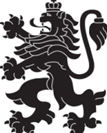 РЕПУБЛИКА БЪЛГАРИЯМинистерство на здравеопазванетоРегионална здравна инспекция-ДобричСЕДМИЧЕН ОПЕРАТИВЕН БЮЛЕТИН НА РЗИ-ДОБРИЧза периода- 31.07- 06.08.2020 г. (32-ра седмица)  0-4 г.5-14 г.15-29 г.30-64 г+65 г.общоЗаболяемост %оо64---1011,96 %ооо